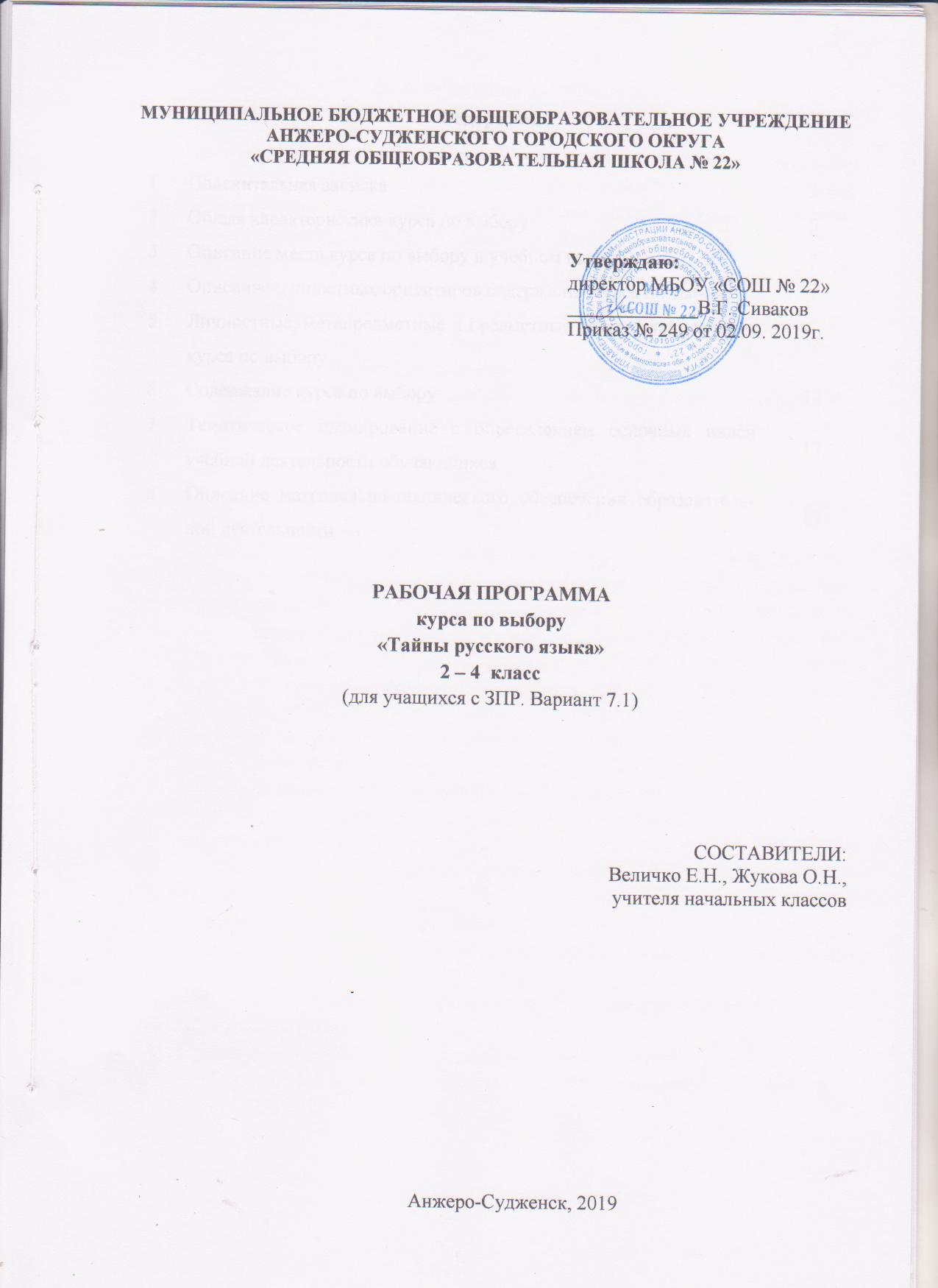 Содержание                                               Пояснительная записка	Рабочая программа курса по выбору   «Тайны русского языка» 2 – 4  класс (для учащихся с ЗПР. Вариант 7.1)  (далее рабочая программа) разработана на основе требований к результатам освоения адаптированной основной общеобразовательной программы начального общего образования учащихся с ОВЗ (с задержкой психического развития. Вариант 7.1) МБОУ «СОШ №22»; программы формирования универсальных учебных действий.  Рабочая программа предназначена для обучающихся с задержкой психического развития (далее – с ЗПР. Вариант 7.1) с учетом особенностей психофизического развития, индивидуальных возможностей и при необходимости обеспечивающая коррекцию нарушений развития и социальную адаптацию.Рабочая программа обеспечивает достижение планируемых результатов освоения АООП НОО обучающимися с ОВЗ (с ЗПР. Вариант 7.1) МБОУ «СОШ №22».Рабочая программа сохраняет основное содержание образования, но учитывает индивидуальные особенности учащихся с ЗПР и предусматривает коррекционную направленность обучения. Содержание курса направлено на формирование функциональной грамотности, на отработку умений применять изученные правила на письме. Рабочая программа конкретизирует содержание наиболее трудных для усвоения тем по русскому языку, предполагает разнообразные формы работы с известными текстами учебника. Принцип, лежащий в основе курса - занимательность. Занятия строятся на заданиях с игровыми элементами. Игры, загадки, шифровки, кроссворды, ребусы, грамматические сказки и стихи  способствуют поддержанию живого интереса к изучению русского языка, легкому усвоению и запоминанию материала.Целью курса является: - развитие правильной письменной речи, формирование навыков грамотного, безошибочного письма как показателя общей культуры человека. 	 Задачи изучения курса: - овладение грамотой, основными речевыми формами и правилами их применения; 	 - развитие письменной коммуникации;  - овладение способностью находить и предупреждать ошибки в письменной речи; - побуждение потребности у учащихся с ЗПР к самостоятельной работе над познанием родного языка; - развитие умения пользоваться разными видами словарей. Структура рабочей программы соответствует требованиям ФГОС НОО обучающихся с ОВЗ (ЗПР).  Общая характеристика курса по выбору	Курс по выбору «Тайны русского языка» 2 – 4  класс представляет собой комплекс специально разработанных занятий, направленных на закрепление, расширение знаний, полученных учащимися с ОВЗ (с ЗПР. Вариант 7.1) на уроках русского языка, а также на отработку навыков грамотного безошибочного письма. Курс способствует развитию познавательных способностей младшего школьника, активизации словаря, речевых форм. На занятиях уделяется внимание развитию мелкой моторики рук, способствующей правильной каллиграфии учащихся. Формы проведения занятий: познавательные беседы; практические занятия с элементами игр, инсценировок; практические занятия на редактирование и создание собственных текстов; самостоятельная работа (индивидуальная и групповая); решение орфографических или пунктуационных проблем (вывод правил). Основные методы и приемы: упражнения на развитие мелкой мускулатуры рук; речевая гимнастика; дидактические упражнения; редактирование текстов; взаимопроверка, самопроверка; словарная работа (обогащение словаря, изменение формы слова); работа со словарями  	Интерес учащихся с ЗПР поддерживается внесением творческих заданий в занятия: составление кроссвордов, ребусов, памяток, составлением коллективных текстов. Содержание программы обеспечивает реальное включение в образовательный процесс различных структурных компонентов личности (интеллектуального, эмоционально-эстетического, духовно-нравственного) в их единстве, что создаёт условия для гармонизации развития, сохранения и укрепления психического и физического здоровья учащихся и успешного формирования познавательной деятельности.  Описание места курса по выбору в учебном плане	Курс по выбору «Тайны русского языка» 2 – 4  класс (для учащихся с ЗПР. Вариант 7.1)  входит в часть Учебного плана, формируемую участниками образовательных отношений.   В соответствии с учебным планом МБОУ «СОШ № 22» курс по выбору «Тайны русского языка»  изучается во 2-4 классах по 1 часу в неделю. На изучение  курса по выбору отводится во 2-4 классах по  34 часа в год. Общий объём учебного времени составляет 102 часа. Описание ценностных ориентиров содержаниякурса по выборуЦенностные ориентиры коррекционного курса соответствуют основным требованиям ФГОС НОО обучающихся с ОВЗ и АООП НОО.Ценностные ориентиры содержания начального общего образования конкретизируют личностный, социальный и государственный заказ системе образования, выраженный в Требованиях к результатам освоения ООП. При определении ценностных ориентиров содержания начального общего образования учитываются национальные, региональные и этнокультурные особенности России и Кемеровской области. Ценностные ориентиры отражают следующие целевые установки системы начального общего образования:1) формирование основ гражданской идентичности личности на основе:– чувства сопричастности и гордости за свою Родину, народ и историю, осознания ответственности человека за благосостояние общества;– восприятия мира как единого и целостного при разнообразии культур, национальностей, религий; уважения истории и культуры каждого народа;– чувства гордости за свою малую родину, уважения истории и культуры народов, проживающих на территории Кемеровской  области;2) формирование психологических условий развития общения, сотрудничества на основе:– доброжелательности, доверия и внимания к людям, готовности к сотрудничеству и дружбе, оказанию помощи тем, кто в ней нуждается;– уважения к окружающим – умения слушать и слышать партнера, признавать право каждого на собственное мнение и принимать решения с учетом позиций всех участников;3) развитие ценностно­смысловой сферы личности на основе общечеловеческих принципов нравственности и гуманизма:– принятия и уважения ценностей семьи и образовательной организации, коллектива и общества и стремления следовать им;– ориентации в нравственном содержании и смысле как собственных поступков, так и поступков окружающих людей, развития этических чувств (стыда, вины, совести) как регуляторов морального поведения;– формирования эстетических чувств и чувства прекрасного через знакомство с национальной, отечественной и мировой художественной культурой;4) развитие умения учиться как первого шага к самообразованию и самовоспитанию, а именно:– развитие широких познавательных интересов, инициативы и любознательности, мотивов познания и творчества;– формирование умения учиться и способности к организации своей деятельности (планированию, контролю, оценке);5) развитие самостоятельности, инициативы и ответственности личности как условия ее самоактуализации:– формирование самоуважения и эмоционально­положительного отношения к себе, готовности открыто выражать и отстаивать свою позицию, критичности к своим поступкам и умения адекватно их оценивать;– развитие готовности к самостоятельным поступкам и действиям, ответственности за их результаты;– формирование целеустремленности и настойчивости в достижении целей, готовности к преодолению трудностей, жизненного оптимизма;– формирование умения противостоять действиям и влияниям, представляющим угрозу жизни, здоровью, безопасности личности и общества, в пределах своих возможностей, в частности проявлять избирательность к информации, уважать частную жизнь и результаты труда других людей.Реализация ценностных ориентиров начального общего образования в образовательной деятельности, осуществление познавательного и личностного развития обучающихся на основе формирования универсальных учебных действий обеспечивает высокую эффективность решения жизненных задач и возможность саморазвития обучающихся.Планируемые результаты освоения курса по выборуЛичностные результаты:1) формирование основ российской гражданской идентичности, чувства гордости за свою Родину, российский народ и историю России, осознание своей этнической и национальной принадлежности; формирование ценностей многонационального российского общества; становление гуманистических и демократических ценностных ориентаций;2) формирование целостного, социально ориентированного взгляда на мир в его органичном единстве и разнообразии природы, народов, культур и религий;3) формирование уважительного отношения к иному мнению, истории и культуре других народов;4) овладение начальными навыками адаптации в динамично изменяющемся и развивающемся мире;5) принятие и освоение социальной роли обучающегося, развитие мотивов учебной деятельности и формирование личностного смысла учения;6) развитие самостоятельности и личной ответственности за свои поступки, в том числе в информационной деятельности, на основе представлений о нравственных нормах, социальной справедливости и свободе;7) формирование эстетических потребностей, ценностей и чувств;8) развитие этических чувств, доброжелательности и эмоционально-нравственной отзывчивости, понимания и сопереживания чувствам других людей;9) развитие навыков сотрудничества со взрослыми и сверстниками в разных социальных ситуациях, умения не создавать конфликтов и находить выходы из спорных ситуаций;10) формирование установки на безопасный, здоровый образ жизни, наличие мотивации к творческому труду, работе на результат, бережному отношению к материальным и духовным ценностям.Метапредметные результаты1) овладение способностью принимать и сохранять цели и задачи учебной деятельности, поиска средств ее осуществления; 2) освоение способов решения проблем творческого и поискового характера; 3) формирование умения планировать, контролировать и оценивать учебные действия в соответствии с поставленной задачей и условиями ее реализации; определять наиболее эффективные способы достижения результата; 4) формирование умения понимать причины успеха/неуспеха учебной деятельности и способности конструктивно действовать даже в ситуациях неуспеха; 5) освоение начальных форм познавательной и личностной рефлексии; 6) использование знаково-символических средств представления информации для создания моделей изучаемых объектов и процессов, схем решения учебных и практических задач; 7) активное использование речевых средств и средств информационных и коммуникационных технологий (далее - ИКТ) для решения коммуникативных и познавательных задач; 8) использование различных способов поиска (в справочных источниках и открытом учебном информационном пространстве сети Интернет), сбора, обработки, анализа, организации, передачи и интерпретации информации в соответствии с коммуникативными и познавательными задачами и технологиями учебного предмета; в том числе умение вводить текст с помощью клавиатуры, фиксировать (записывать) в цифровой форме измеряемые величины и анализировать изображения, звуки, готовить свое выступление и выступать с аудио-, видео- и графическим сопровождением; соблюдать нормы информационной избирательности, этики и этикета; 9) овладение навыками смыслового чтения текстов различных стилей и жанров в соответствии с целями и задачами; осознанно строить речевое высказывание в соответствии с задачами коммуникации и составлять тексты в устной и письменной формах; 10) овладение логическими действиями сравнения, анализа, синтеза, обобщения, классификации по родовидовым признакам, установления аналогий и причинно-следственных связей, построения рассуждений, отнесения к известным понятиям; 11) готовность слушать собеседника и вести диалог; готовность признавать возможность существования различных точек зрения и права каждого иметь свою; излагать свое мнение и аргументировать свою точку зрения и оценку событий; 12) определение общей цели и путей ее достижения; умение договариваться о распределении функций и ролей в совместной деятельности; осуществлять взаимный контроль в совместной деятельности, адекватно оценивать собственное поведение и поведение окружающих; 13) готовность конструктивно разрешать конфликты посредством учета интересов сторон и сотрудничества; 14) овладение начальными сведениями о сущности и особенностях объектов, процессов и явлений действительности (природных, социальных, культурных, технических и др.) в соответствии с содержанием конкретного учебного предмета; 15) овладение базовыми предметными и межпредметными понятиями, отражающими существенные связи и отношения между объектами и процессами; 16) умение работать в материальной и информационной среде начального общего образования (в том числе с учебными моделями) в соответствии с содержанием конкретного учебного предмета; формирование начального уровня культуры пользования словарями в системе универсальных учебных действий. Предметные результаты:1) умение соотносить схемы предложений с их моделями, контролировать правильность постановки ударения в словах;2) умение сравнивать названия, графический облик и количество букв кириллицы и современного русского алфавита, делать вывод о сходстве и различии двух алфавитов;3) умение самостоятельно находить необходимую информацию о словах и сравнивать толкование слов в различных словарях;4) анализировать пары слов и на основании анализа делать вывод о том, являются ли слова родственными;5) различать употребление в тексте слов в прямом и переносном значении, подбирать синонимы и антонимы для устранения повторов в тексте; 6)  использовать фразеологизмы, имена существительные общего рода , строить рассуждения о способах выражения числа имён существительных в русском языке и речи;7) соблюдать нормы русского литературного языка в использовании  форм множественного числа имён существительных, числительных, глаголов совершенного и несовершенного вида  и контролировать соблюдение этих норм в собственной речи и в речи собеседника. Содержание курса по выбору2 классМир полон звуковЗвуки речи, их отличие от других звуков, которые мы слышим. Для чего служит человеческая речь? Как устроен речевой аппарат. Звуки и слова. Связаны ли между собой звуки и смысл? Такие разные гласные и согласные. Особенности артикуляции гласных и согласных звуков. Звукопись как приём художественной речи. Правильное ударение и произношение слов.Азбука, прошедшая сквозь векаКак появились буквы современного русского алфавита. Кириллица - буквы древней азбуки. Сравнение кириллицы и современного алфавита. Использование букв алфавита для обозначения чисел. Особенности древнерусского письма (оформление красной строки и заставок, слов и предложений). Как появилась буква «Ё». Особенности использования букв. Строчные и прописные буквы.  Всему название дано Какие слова появились первыми. Звукоподражательные слова у разных народов. Лексическое богатство языка. Как выбирают имя человеку? Как улицы получают свои названия? Какие русские имена встречаются на карте мира? О чём может рассказать слово «борщ»? Знакомство с толковым и орфографическим словарями русского языка.Как делаются словаИстория происхождения слов. Поиск информации о происхождении слов. Слова производные и непроизводные. Словообразовательные связи слов. Корень - главная часть слова. Группы однокоренных слов. Механизм образования слов с помощью суффикса. Группы суффиксов по значению. Механизм образования слов с помощью приставки. Группы приставок по значению. Решение лингвистических задачек и головоломок с использованием «моделей» частей слова.Секреты правильной речиСлово и его значение. Уточнение значения слова по словарю. Сочетание слов по смыслу. Ограничения сочетаемости слов. Употребление в речи слов с ограниченной сочетаемостью. Нарушение сочетаемости слов. Точное употребление в речи слов, близких по звучанию и значению. Исправление ошибок в словоупотреблении. Многозначные слова. «Очеловечивание» мира (употребление слов в прямом и переносном значении). Как возникают синонимы. Чем похожи и чем различаются слова-синонимы. Стилистическая окраска слов. Антонимы. Какие слова становятся антонимами. Антонимические пары. Омонимы и их многообразие. Использование омонимов в речи. Слова исконно русские и заимствованные. История возникновения фразеологизмов. Использование фразеологизмов в речи. Использование устаревших слов в составе фразеологизмов.  Значение фразеологизмов. Фразеологизмы-антонимы. Значение фразеологизмов. Фразеологизмы- синонимы.3 классИз истории языкаУстаревшие слова. Почему слова устаревают. Значения устаревших слов. Использование устаревших слов в современном языке. Сравнение толкований слов в словаре В.И. Даля и современном толковом словаре. Старые и новые значения. Как появляются новые слова.Загадки простого предложенияПорядок слов в предложении: зависимость смысла предложения от порядка слов. Устранение ошибок, двусмысленностей, которые возникают из-за нарушения порядка слов. Интонация предложения. Логическое ударение. Зачем нужны второстепенные члены предложения. Художественные определения (эпитеты). Словарь эпитетов. Описание предметов в художественных текстах. Внешность и характер в портретах мастеров слова. Распространение простого предложения с помощью обстоятельств. Когда необходимы обстоятельства. Использование обстоятельств в объявлениях, приглашениях, афишах. Распространение простого предложения с помощью дополнений. Использование дополнений в речи (лексическая сочетаемость и норма). Однородные члены предложения. Распространение предложения  с помощью однородных членов. Какие члены предложения бывают однородными? Исправление недочётов, ошибок в употреблении однородных членов предложения. Всегда ли можно продолжить ряд однородных членов? Знаки препинания при однородных членах.Лабиринты грамматикиСлово в грамматике. Как «работают» слова или для чего нужна грамматика.О существительных по существуПочему изучение грамматики начинается с имени существительного. От чего зависит род имени существительного. Употребление в речи существительных общего рода. Способы выражения значения числа у имён существительных в русском языке. Нормы употребления существительных во множественном числе. Как определить число несклоняемых существительных. Всегда ли существительные имели только два числа? Для чего существительные изменяются по падежам? История названий падежей. Падежные значения, знакомство с грамматической нормой («килограмм помидоров», «пара носков», «стакан сахара»). Имена собственные. История возникновения некоторых фамилий. Значение имён. Такие разные признаки предметовЗначение имён прилагательных. Описание свойств и качеств предметов с помощью прилагательных. Как в старину использовали прилагательные в обращениях. Сравнение качеств, свойств предметов с помощью степеней сравнения. Особенности использования в речи степеней сравнения качественных прилагательных. Исправление речевых ошибок и недочётов в использовании степеней  сравнения. Значение относительных прилагательных. Что называют притяжательные прилагательные. Способы образования некоторых русских фамилий (Алёшин, Арбузов, Борисов, Кольцов, Правдин…). Использование притяжательных прилагательных во фразеологизмах.4 классПоиграем со звуками, словами и предложениями Фонетические и графические правила и закономерности. Слово, его значение и лексические нормы. Морфемный и словообразовательный анализ слова. Работа со словообразовательными моделями.	Пора действовать!Глагол в языке и речи. Особенности текста-повествования и текста-описания. Видовые пары глаголов, их значение. Глаголы в личной форме. Повествование от первого и третьего лица. Использование временных форм глагола в речи. Замена форм времени глагола. Правильное ударение в формах настоящего и прошедшего времени. О чём может рассказать личная форма глагола. Употребление глаголов, не образующих форму 1-го лица единственного числа. Повелительные формы глагола в просьбах, советах и приказах: правила вежливости. Образование форм повелительного наклонения, исправление речевых ошибок. Использование глаголов в прямом и переносном значении. Художественное олицетворение. Глаголы-синонимы и глаголы-антонимы. Глаголы в пословицах и загадках. Решение орфографических задачек и головоломок: орфограммы глагола.Числа и словаКак используются числительные в речи. Обозначение дат и времени с помощью числительных. Числительные во фразеологизмах и пословицах. Нормы употребления имён числительных. Исправление речевых ошибок. 	Прочные связиКак связаны слова в словосочетании. Словосочетания свободные и связанные. Словосочетания с типом связи согласование. Особенности согласования существительных и прилагательных, существительных и числительных. Сочетаемость слов. Исправление речевых ошибок. Словосочетания с типом связи управление. Слова, каких частей речи имеют «способность управлять». Трудности в выборе формы слова при управлении. Исправление речевых ошибок. Выбор предлогов и падежных форм в словосочетаниях с управлением. «Поиграем со словами». Исправление речевых ошибок. «Играем со словарями». «Играем так, чтоб было…трудно»Тематическое планирование с определением основных видов учебной деятельности учащихсяОписание материально-технического обеспеченияБиблиотечный фонд  (книгопечатная продукция):1. Волина В. В. Веселая грамматика. М.: Знание, 1995 г.2. Волина В. В. Русский язык. Учимся играя. Екатеринбург ТОО. Издательство “АРГО”, 19963. Словари: орфографический, толковый, лексических трудностей русского языка, словообразовательный  Интернет-ресурсы:Презентации по темам занятий в соответствии с программой обученияТехнические средства обучения:- компьютер- магнитная доскаИнтернет ресурсы:http://dic.academic.ru - Словари и энциклопедии on-line.http://ditionary.fio.ru - Педагогический энциклопедический словарь.http://www.km.ru - Портал компании «Кирилл и Мефодий»http://vschool.km.ru - Виртуальная школа Кирилла и Мефодия.1Пояснительная записка32Общая характеристика курса по выбору43Описание места курса по выбору в учебном плане54Описание ценностных ориентиров содержания курса по выбору55Личностные, метапредметные и предметные результаты освоения курса по выбору76Содержание курса по выбору107Тематическое планирование с определением основных видов учебной деятельности обучающихся138Описание материально-технического обеспечения образовательной деятельности15№ п/пНаименование темКоличество часов по классамКоличество часов по классамКоличество часов по классамОсновные виды учебной деятельности учащихся№ п/пНаименование тем2341Мир полон звуков5- отличать  звуки от букв (звуки слышим, произносим, а буквы пишем и видим);- правильно произносить слова и ставить в них ударение2Азбука, прошедшая сквозь века4- сравнивать славянскую  азбуку и азбуку  русского алфавита3Всему название дано4- находить значения  слов в словарях, справочниках4Как делаются слова6-  моделировать различные языковые единицы (слово, предложение)5Секреты правильной речи15- делать выводы в результате совместной работы класса и учителя; - читать предложения с разной интонацией - отличать многозначные слова с прямым и переносным значением.6Из истории языка3- активно  использовать  в речи пословицы  и поговорки, подбирать  пословиы ц к заданной ситуации.7Загадки простого предложения10- адекватно использовать речевые средства для решения различных коммуникативных задач;8Лабиринты грамматики1- расшифровывать и зашифровывать слова9О существительных по существу10-употреблять  в речи существительные 10Такие разные признаки предметов10- описывать  свойства и качества предметов с помощью прилагательных. – использовать   прилагательных  в обращениях;-сравнивать  качества, свойства предметов с помощью степеней сравнения.11Поиграем со звуками, словами и предложениями 4- расшифровывать  фразы;- выполнять логически-поисковые задания на развитие познавательного интереса к русскому языку.12Пора действовать! 16- находить ответы на вопросы в тексте, иллюстрациях;-уметь определять лексическое значение слова по словарю, контексту, на основе словообразовательного анализа.13Числа и слова5- использовать  числительные в речи;- обозначать  дату  и время с помощью числительных. - находить числительные во фразеологизмах и пословицах. - правильно употреблять числительные в речи14Прочные связи9- правильно сочетать слова;-  исправлять  речевые ошибки Итого343434